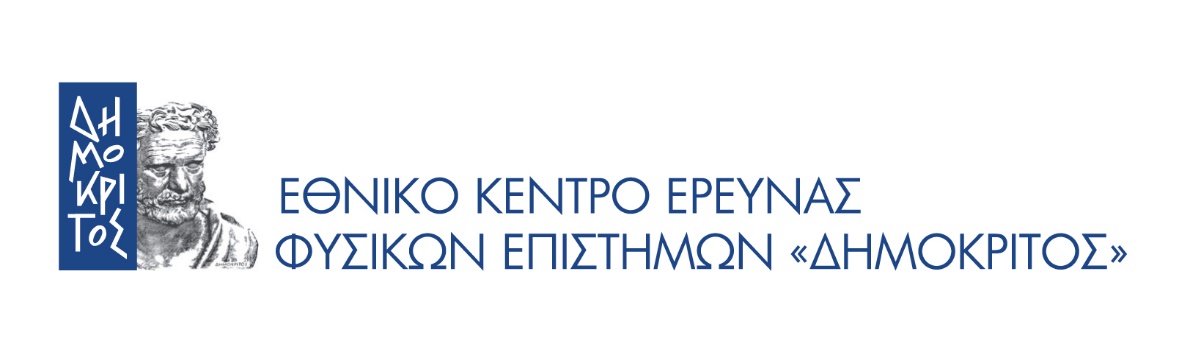 Ινστιτούτο Πληροφορικής και Τηλεπικοινωνιών Εργαστήριο Ολοκληρωμένων Συστημάτων ΥΠΕΥΘΥΝΗ ΔΗΛΩΣΗ - ΕΞΟΥΣΙΟΔΟΤΗΣΗ Ο/Η υπογράφ…. την παρούσα …………………………………………….…….. κάτοικος ………………….. οδός ………………………………… αριθμ….……………, κάτοχος του Α.Δ.Τ. με αριθμό ……………………………/…………………., δηλώνω υπεύθυνα και με πλήρη γνώση για τις συνέπειες που προκύπτουν από αυτή την υπεύθυνη δήλωση, ότι εξουσιοδοτώ τ…….………………………………… κάτοικο …………………….οδός……………………………. αριθμ……… κάτοχο του υπ.αριθμ ……………………………δελτίου ταυτότητας, να παραλάβει αντί για μένα το παιδί μου …………………………………………………………………….… από τους υπεύθυνους του προγράμματος SMARTcamp που πραγματοποιείται στις εγκαταστάσεις του ΕΚΕΦΕ «Δημόκριτος».…../ …../ …… Ο-Η Δηλ(Υπογραφή)Θεωρήθηκε το γνήσιο της υπογραφής